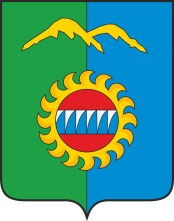 КОНТРОЛЬНО - СЧЕТНЫЙ ОРГАНГОРОДА ДИВНОГОРСКА663090, Красноярский край, г. Дивногорск, ул. Комсомольская, д.2, офис 312                          тел. (39144)3-05-57                                                 E- mail: Altabaevasa@mail.ru	____________________________________________________________________	Заключениепо итогам экспертно-аналитического мероприятия  «Оценка эффективности предоставления налоговых и иных льгот и преимуществ на территории города Дивногорска за 2019 год»  г. Дивногорск                                                                                                                 20.05.20211. Общие положенияОснование для проведения экспертно-аналитического мероприятия: пункт 1.4.1 плана работы Контрольно-счетного органа города Дивногорска на 2021 год.Предмет экспертно-аналитического мероприятия: нормативные правовые акты и иные документы, регламентирующие предоставление и применение налоговых льгот и преференций; налоговая отчётность, статистическая отчётность, относящаяся к тематике мероприятия.Цель экспертно-аналитического мероприятия: оценка финансовых последствий от предоставления налоговых льгот, оптимизация перечня предоставляемых преференций в виде предоставления налоговых льгот, обеспечение оптимального выбора объектов для предоставления финансовой поддержки в форме налоговых льгот, минимизации потерь местных бюджетов, связанных с предоставлением налоговых льгот на территории города Дивногорска.Объекты экспертно-аналитического мероприятия: город Дивногорск (отдел экономического развития администрации города Дивногорска).Исследуемый период: с 01 января 2019 года по 31 декабря 2019 года.Сроки проведения экспертно-аналитического мероприятия: с 13 мая 2021 года по 20 мая 2021 года.Вопросы экспертно-аналитического мероприятия: 1. Анализ нормативной правовой базы для проведения оценки эффективности предоставления налоговых и иных льгот и преимуществ территории города Дивногорска;2.  Анализ и оценка эффективности предоставления налоговых льгот на территории города Дивногорска.3. Анализ и оценка эффективности предоставления иных льгот и преимуществ на территории города Дивногорска.2. Анализ нормативной правовой базы для проведения оценки эффективности предоставления налоговых и иных льгот и преимуществ на территории города ДивногорскаПунктом 2 части 1 статьи 16 Федерального закона от 06.10.2003 № 131-ФЗ «Об общих принципах организации местного самоуправления в Российской Федерации» (с изменениями и дополнениями) установление, изменение и отмена местных налогов и сборов муниципального, городского округа отнесены к вопросам местного значения муниципального, городского округа. Разделом X Налогового кодекса Российской Федерации (далее – НК РФ) установлен перечень местных налогов и сборов, порядок определения налоговой базы по каждому из налогов, сроки уплаты, налоговые льготы.В соответствии со статьей 56 НК РФ льготами по налогам и сборам признаются предоставляемые отдельным категориям налогоплательщиков и плательщиков сборов предусмотренные законодательством о налогах и сборах преимущества по сравнению с другими налогоплательщиками или плательщиками сборов, включая возможность не уплачивать налог или сбор либо уплачивать их в меньшем размере.Статьей 15 НК РФ установлено, что к местным налогам относятся: земельный налог, налог на имущество физических лиц, торговый сбор. В соответствии с Главой 33 Раздела X НК РФ торговый сбор может быть введен в городах федерального значения Москве, Санкт-Петербурге и Севастополе. В муниципальных образованиях, не входящих в состав городов федерального значения Москвы, Санкт-Петербурга и Севастополя, торговый сбор может быть введен только после принятия соответствующего федерального закона. Таким образом, на территории города Дивногорска в настоящее время торговый сбор не может быть введен.В соответствии с пунктом 1 статьи 61.2 Главы 9 Бюджетного кодекса Российской Федерации (далее – БК РФ) в бюджеты городских округов зачисляются налоговые доходы от следующих местных налогов, устанавливаемых представительными органами городских округов в соответствии с законодательством Российской Федерации о налогах и сборах:- земельного налога - по нормативу 100 процентов;- налога на имущество физических лиц - по нормативу 100 процентов.В соответствии со статьей 62 БК РФ неналоговые доходы местных бюджетов формируются, в том числе за счет доходов от использования имущества, находящегося в муниципальной собственности, за исключением имущества муниципальных бюджетных и автономных учреждений, а также имущества муниципальных унитарных предприятий, в том числе казенных, по нормативу 100 процентов.2.1. Анализ нормативной правовой базы по земельному налогуРешение Дивногорского городского Совета депутатов от 27 сентября . №32-199-ГС (в редакции) «Об утверждении Положения о местных налогах на территории муниципального образования город Дивногорск» (далее- Положение о налогах) на территории города Дивногорска установлен обязательный к уплате земельный налог.В соответствии с пунктом 2.3 Положение о налогах налоговые ставки земельного налога устанавливаются в процентах от нормативной цены земельного участка.Сравнением утвержденных Положение о налогах размеров ставок земельного налога с предельными размерами ставок, определенными ст. 394 НК РФ, установлено, что установленные размеры ставки земельного налога не превышают предельных налоговых ставок, предусмотренных ст. 394 НК РФ:КСО на основании данных формы № 5-МН «Отчет о налоговой базе и структуре начислений по местным налогам за 2019 год» (далее – форма № 5-МН) осуществлен расчет доходного потенциала при применении в 2019 году максимального размера ставок по земельному налогу, установленных ст. 394 главы 31 раздела X НК РФ.Согласно данным таблицы представленной выше, доходный потенциал в случае применения в 2019 году максимального размера ставок по земельному налогу, установленных ст. 394 НК РФ составил 1 207,5 тыс. рублей или 3,7 % от суммы земельного налога, подлежащей к уплате в бюджет согласно данным формы № 5-МН за 2019 год (32 277 тыс. рублей), по налоговым ставкам, установленным представительным органом города Дивногорска.Справочно: в расчет не включены следующие земли, занятые: кладбищами; лесами в поселениях (в том числе городскими лесами), под древесно-кустарниковой растительностью, не входящей в лесной фонд (в том числе лесопарками, парками, скверами, бульварами); площадями, улицами, проездами, автомобильными дорогами, набережными (в том числе земли резерва; с разрешенным использованием под садоводство и огородничество, расположенных под линиями высоковольтных передач (ЛЭП), по причине отсутствия показателей по данной категории в Отчёте 5-МН.В соответствии с пунктом 2.5 «Положения о налогах» от уплаты земельного налога освобождаются, с учетом перечня налоговых льгот, содержащихся в статье 395 НК РФ:Юридические лица, установленные пунктом 2 статьи 387 НК РФ:- органы местного самоуправления в отношении земельных участков, предоставленных для обеспечения их деятельности;- учреждения здравоохранения, образования, спорта, молодёжной политики, культуры, социальной защиты и поддержки населения, иные учреждения - в отношении земельных участков, непосредственно используемых такими учреждениями для выполнения работ (оказания услуг) и (или) исполнения государственных (муниципальных) функций в целях обеспечения реализации (осуществления) предусмотренных законодательством Российской Федерации полномочий органов государственной власти Красноярского края или органов местного самоуправления;- казенные учреждения, целью деятельности которых является реализация лесохозяйственных регламентов в лесничествах и лесопарках;- организации в отношении земельных участков, предоставленных для эксплуатации объектов спорта (за исключением деятельности не в соответствии с целевым назначением), независимо от источников финансирования.Физические лица, кроме установленных в статьях 391, 395 НК РФ- дети, находящиеся под опекой;- дети-сироты и дети, оставшихся без попечения родителей, находящихся на полном государственном обеспечении;- ветераны и инвалиды Великой Отечественной войны, а также ветераны и инвалиды боевых действий, труженики тыла, блокадники, узники, вдовы (вдовцы), инвалидов и участников войны, не вступивших в повторный брак;- Герои Советского Союза, Герои Российской Федерации, полных кавалеров ордена Славы; - инвалиды, имеющие I группу инвалидности; - инвалиды с детства;- физические лица, имеющие право на получение социальной поддержки в соответствии с Законом Российской Федерации «О социальной защите граждан, подвергшиеся воздействию радиации вследствие катастрофы на Чернобыльской АЭС, в соответствии с Федеральным законом от 26 ноября 1998 года № 175-ФЗ «О социальной защите граждан Российской Федерации, подвергшиеся воздействию радиации вследствие аварии в 1957 году на производственном объединении «Маяк» и сбросов радиоактивных отходов в реку «Теча» и в соответствии с Федеральным законом от 10 января 2002 года    № 2-ФЗ «О социальных гарантиях гражданам, подвергшиеся радиационному воздействию вследствие ядерных испытаний на Семипалатинском полигоне;- физические лица, принимавшие в составе подразделений особого риска непосредственное участие в испытаниях ядерного и термоядерного оружия, ликвидации аварии ядерных установок на средствах вооружения и военных объектах; - физические лица, получившие или перенесшие лучевую болезнь или ставших инвалидами в результате испытаний, учений и иных работ, связанных с любыми видами ядерных установок, включая ядерное оружие и космическую технику;2.2. Анализ нормативной правовой базы по налогу на имущество физических лиц Решение Дивногорского городского Совета депутатов от 27 сентября . №32-199-ГС (в редакции) «Об утверждении Положения о местных налогах на территории муниципального образования город Дивногорск») на территории города Дивногорска установлен обязательный к уплате налог на имущество физических лиц.В соответствии с пунктом 2 статьи 406 НК  РФ, с учетом положений пункта 3 указанной статьи, исходя из кадастровой стоимости объектов налогообложения и вида объектов налогообложения пунктом 1.3 «Положения о налогах» установлены налоговые ставки налога на имущество физических лиц в следующих размерах:КСО осуществлено сравнение налоговых ставок, закрепленных решением «Положением о налогах» и п.4 ст. 406 главы 32 раздела X НК РФ.Согласно данным изложенным в таблице выше, «Положением о налогах» ставки налога на имущество физических лиц в соответствии п.3. статьи 406 НК РФ увеличены с соблюдением требований «но не более чем в три раза». Из чего можно сделать вывод о соблюдении требований статьи 406 НК РФ. В соответствии пунктом 1.8 «Положения о налогах» предоставлена налоговая льгота от уплаты налога на имущество физических лиц (дополнительно к имеющим налоговую льготу на основании статьи 407 Налогового кодекса Российской Федерации) следующим категориям налогоплательщиков:- детям, находящимся под опекой;- детям-сиротам и детям, оставшимся без попечения родителей, находящимся на полном государственном обеспечении.3. Анализ и оценка эффективности предоставления налоговых льгот на территории города Дивногорска3.1. Мероприятия по оценке эффективности льгот по местным налогам, являющимся доходными источниками бюджета города Дивногорска, закреплены постановлением администрации г. Дивногорска Красноярского края от 10.09.2007 N 1237п (ред. от 06.03.2009) "Об утверждении Положения о порядке оценки эффективности предоставленных и планируемых к предоставлению льгот по местным налогам на территории города Дивногорска" (далее- Порядок №1237п).Следует отметить, что вышеуказанный нормативный акт не актуализирован в связи с изменением структуры администрации города Дивногорска- по тексту документа имеется ссылка на комитет экономического развития, торговли и предпринимательства администрации города, комитет имущественных отношений, комитет городского хозяйства и жилищной политики , комитет по образованию, комитет по социальной защите населения, комитет по культуре, искусству и молодежной политике , комитет по физической культуре и спорту .Кроме того, администрацией города Дивногорска не пересмотрены сроки проведения оценки эффективности налоговых льгот за 2019 год: согласно пункту 7.2 Порядка №1237п оценка поводится в срок до 1 июня года, следующего за отчетным, вместе с тем приказом ФНС России от 16 сентября 2019 года N ММВ-7-1/461@ срок формирования налоговой отчетности, необходимой для проведения оценки установлен - не позднее 3 августа 2020 года. Порядок №1237п устанавливает правила проведения оценки эффективности предоставленных и планируемых к предоставлению льгот по местным налогам – земельному налогу и налогу на имущество физических лиц и предусматривает следующие методологические подходы:- расчета выпадающих доходов бюджета от предоставления налоговой льготы;- расчет суммы бюджетного эффекта налоговых льгот;- расчет суммы социального эффекта налоговых льгот;- расчет бюджетной и социальной эффективности налоговых льгот.В соответствии с требованиями данного Порядка оценка эффективности предоставленных и планируемых к предоставлению налоговых льгот производится в целях сокращения потерь бюджета города, связанных с предоставлением льгот по местным налогам на основании следующих критериев: бюджетная эффективность – влияние налоговых льгот на доходы и расходы местного бюджета; социальная эффективность – социальные последствия предоставляемых (планируемых к предоставлению) налоговых льгот, которые выражаются в изменении уровня и качества товаров, работ, услуг для населения, оказание поддержки незащищенным категориям граждан, имеют исключительно социальную направленность, улучшающие условия жизнедеятельности и повышающие покупательскую способность.Ответственным за проведение оценки эффективности предоставленных и планируемых к предоставлению льгот по местным налогам, поступающим в бюджет города определен Комитет экономического развития, торговли и предпринимательства администрации города, на данный момент — это отдел экономического развития администрации города.Согласно п. 7.1 Порядка №1237п оценка эффективности льгот по местным налогам и инвентаризация льгот, установленных решением Дивногорского городского Совета депутатов, проводятся один раз в год, по результатам которых составляется аналитическая записка и реестр установленных налоговых льгот. Аналитическая записка должна содержать полный перечень предоставленных на территории города налоговых льгот, полную информацию о доходах бюджета города, выпадающих по причине предоставления налоговых льгот, сведения о бюджетной и социальной эффективности действующих налоговых льгот и предложения по корректировке или отмене неэффективных налоговых льгот.Предоставленная отделом экономического развития администрации города Дивногорска «Оценка эффективности предоставляемых льгот по местным налогам на территории муниципального образования город Дивногорск по итогам 2019 года и оценки 2020 года» не в полной мере соответствует установленным требованиям к механизму оценки и содержит только сумму выпадающих доходов местного бюджета от предоставления льгот, то есть предусмотрена только инвентаризация предоставленных льгот без расчета сумм эффекта налоговых льгот.Данные показатели бюджетного и социального эффекта налоговых льгот в представленной к проверке информации отсутствует.Кроме того, оценка эффективности налоговых льгот проведена в целом по виду налога и общей сумме выпадающих доходов местного бюджета Дивногорска, а не по каждой категории их получателей, что не позволяет сделать вывод о востребованности предоставленных льгот.Реестр предоставленных налоговых льгот на территории муниципального образования г. Дивногорск по состоянию на 01.01.2021 размещен на сайте администрации города. КСО обращает внимание, что с 01.01.2020 года вступили в силу изменения, внесенные в БК РФ Федеральным законом от 25.12.2018 № 494-ФЗ, в соответствии с которыми введено понятие «налоговые расходы», утверждены требования к формированию перечня налоговых расходов, определены субъекты, формирующие порядки утверждения перечня налоговых льгот, оценки налоговых расходов. В связи с этим требуется подготовка и утверждение нормативных правовых актов в области оценки налоговых расходов муниципального образования город Дивногорска. В ходе проверки в адрес КСО отделом экономического развития администрации города Дивногорска предоставлена информация о начале проведения процедуры признания утратившим силу постановления администрации г. Дивногорска Красноярского края от 10.09.2007 N 1237п "Об утверждении Положения о порядке оценки эффективности предоставленных и планируемых к предоставлению льгот по местным налогам на территории города Дивногорска" и подготовке проекта постановления администрации «Об утверждении порядка формирования перечня налоговых расходов города Дивногорска и порядка оценки налоговых расходов города Дивногорска», (письмо от 17.05.2021 №б/н).Общая сумма выпадающих доходов местного бюджета от предоставления льгот по налогам за 2019 год составила 22 21 тыс. рублей, в том числе: по налогу на имущество физических лиц в размере 9 тыс. рублей, по земельному налогу 22 012 тыс. рублей.Ниже на диаграмме представлено соотношение суммы предоставленных льгот и общего объема налоговых поступлений в бюджет города за 2019 год (в тыс. рублей).Из чего следует, объем недополученных доходов по земельному налогу в результате действия льгот в 2019 году составил 55,6 %, по налогу на имущество с физических лиц- 0,11%.3.2. На основе данных форм № 5-МН за 2018 и 2019 годы КСО проведен анализ налоговой базы по земельному налогу.Из представленной выше таблицы видно, что общее количество плательщиков земельного налога в 2019 году по сравнению с 2018 годом увеличилось на 360 ед. или 2,8 % и составило 12 995 ед. В 2019 году земельный налог начислен 10 552 плательщикам, что на 186 плательщика или 1,8 % больше чем в 2018 году (10 366 ед.). Общее количество плательщиков, которым предоставлены налоговые льготы в соответствии с «Положением о налогах» в 2019 году составило 471 плательщик, что на 113 плательщиков ниже, чем в 2018 году (584 ед.), снижение произошло за счет уменьшения количества льгот по земельному налогу с физических лиц (было 543 стало 430 ед.).Количество учтенных земельных участков в 2019 году составило 15 768 ед., что на 436 ед. или 2,8 % больше, чем в 2018 году (15 332 ед.). Выросло количество учтенных земельных участков, в отношении которых исчислен земельный налог, с 12 671 ед. до 13 015 ед.Налоговая база (нормативная цена) земельных участков в 2019 году составила 9 142 049 тыс. рублей, что на 1 217 396 тыс. рублей, больше чем в 2018 году (7 924 653 тыс. руб.). Сумма налога, подлежащая уплате в бюджет в 2019 году, составила 32 277 тыс. рублей, что на 2 589 тыс. рублей или 1,0 % меньше, чем в 2018 году (34 866 тыс. рублей) за счёт увеличения предоставленных налоговых льгот в соответствии ст. 391 и 395 НК РФ. Анализ налоговых льгот по земельному налогу показал следующее:- основную долю в размере выпадающих доходов в 2018 и 2019 годах составляют льготы по налогу с юридических лиц, установленные представительными органами власти, – 72 %;- сумма предоставленных в соответствии с «Положением о налогах» в 2019 году составила 22 012 тыс. рублей, что на 62 тыс. рублей ниже, чем в 2018 году (22 074 тыс. рублей), в том числе по земельному налогу с юридических лиц в 2019 году предоставлено налоговых льгот на сумму 22 002 тыс. рублей, по земельному налогу с физических лиц в 2019 году предоставлено налоговых льгот на сумму 92 тыс. рублей. Данные выводы свидетельствуют, что льготы имели не только социальный эффект и были направлены на социальную поддержку граждан и повышение уровня жизни населения, поддержку малообеспеченных и социально незащищенных категорий граждан, но и бюджетный эффект, так как получателями налоговых льгот являлись бюджетные учреждения и организации, обеспечивающие выполнение возложенных на них функциональных задач в интересах населения города и предоставление налоговых льгот можно рассматривать как разновидность бюджетного финансирования, поступающего в распоряжение налогоплательщика. Следовательно, эффект от предоставления налоговых льгот здесь проявляется в экономии бюджетных средств, выделяемых на прямое финансирование выполнения налогоплательщиком социальных задач, экономии трансфертных издержек.Льготы по земельному налогу с юридических лиц имеет доминирующее положение в общем объеме предоставленных за 2019 год налоговых льгот, но при этом, бюджетная эффективность в 2019 году не определялась. Согласно пункту 4.1. Порядка №1237п бюджетный эффект налоговых льгот учреждениям и организациям, финансируемым из бюджета, должен определяться по формуле:Эб = Пmб + (Пmб x СЦБ / Крд x З), где:Эб - сумма бюджетного эффекта налоговых льгот в очередном году,СЦБ - учетная ставка Центрального банка РФ в период предоставления налоговых льгот (или средняя хронометрическая учетная ставка),Крд - количество рабочих дней в году,З - время задержки прохождения прямого финансирования категории, получающей льготы, из бюджета города.3.3. На основе данных форм № 5-МН за 2018 и 2019 годы КСО проведен анализ налоговой базы по налогу на имущество физических лиц.Из представленной выше таблицы видно, что общее количество плательщиков налога на имущество физических лиц в 2019 году по сравнению с 2018 годом увеличилось на 177 ед. или 0,7 % и составило 24 436 ед. В 2019 году налог начислен 14 722 плательщикам, что на 475 плательщиков или 3,3 % больше чем в 2018 году (14 247 ед.). Общее количество плательщиков, которым предоставлены налоговые льготы в соответствии с «Положением о налогах» в 2019 году составило 21 плательщик, что на 40% выше ниже, чем в 2018 году. При этом сумма налога, не поступившая в бюджет, составила 9 тыс. рублей, что 12,5% выше поступлений 2018 года.Основную долю в размере выпадающих доходов в 2018-2019 годах составляют льготы, установленные на федеральном уровне, более 90,0 %, из них наибольший размер приходится на льготу, установленную пенсионерам, получающим пенсии, назначаемые в порядке, установленном пенсионным законодательством Российской Федерации.Согласно информации «Оценки эффективности предоставляемых льгот по местным налогам за 2019 год» количество опекунов составило 63 человека, но учитывая, что не у каждого подопечного имеется имущество, правом на получение льготы воспользовались 21 человек.Принимая во внимание, что получателями льгот, установленных на местном уровне, по налогу на имущество физических лиц являются физические лица, относящиеся к незащищенным категориям населения, льготы не носят экономического характера и не несут существенных потерь для бюджета, а направлены социально незащищенным и малообеспеченным категориям населения в целях повышения уровня жизни, в связи с чем имели исключительно социальную направленность.Оценка эффективности предоставляемых льгот по местным налогам на территории муниципального образования в целом имеет вывод о социальной эффективности, так как предоставленные льготы снижают налоговую нагрузку учреждений бюджетной сферы, исключают встречные финансовые потоки по средствам местного бюджета и направлены на повышение уровня жизни населения.Также следует заметить, что степень влияния льгот на наполняемость местного бюджета, являющегося дефицитным, имеет решающее значение для взвешенной оценки их эффективности в целом. Следовательно, определение бюджетной эффективности налоговых льгот должно носить обязательный характер.4. Оценка эффективности предоставления неналоговых льгот4.1. В соответствии с решением Дивногорского Совета депутатов от 12.08.2020 № 59-360-ГС «Об исполнении бюджета города Дивногорска за 2019 год» КСО определен удельный вес доходов от использования имущества, находящегося в собственности муниципального образования г. Дивногорск в 2019 году в общем объеме неналоговых доходов.Всего неналоговых доходов исполнено в сумме 95 099,4 тыс. рублей, из них доходы от использования имущества, находящегося в муниципальной собственности, составили 83 692,5 тыс. рублей или 88%, в том числе:- доходы, получаемые в виде арендной платы за землю- 76 281,8 тыс. рублей или 91%;- доходы от сдачи в аренду имущества – 11,5 тыс. рублей или 1,4%.При этом согласно данным финансового управления администрации города на конец 2019 года имеется недоимка по данным доходам, которая сложилась в следующих размерах:  - за аренду земельных участков – 83,4% от общей суммы недоимки по неналоговым доходам или 53 318,2 тыс. рублей;- за аренду муниципального имущества– 6,9% от общей суммы недоимки по неналоговым доходам или 4 418,5 тыс. рублей.Задолженность по арендной плате за землю в 2019 году по сравнению с 2018 годом снизилась более, чем в 2 раза (-9 693,4 тыс. рублей %) и составила 7 885,6 тыс. рублей.В исследуемом периоде сложившаяся сумма задолженности составляет 10 % от суммы собранных арендных платежей, где основная доля приходится на физические лица.Таким образом, задолженности по арендным платежам в бюджет города свидетельствует о неблагополучной ситуации в области арендных отношений, недостаточном уровне контроля за исполнением условий договоров аренды по перечислению арендной платы и востребованию задолженности со стороны администратора бюджетных средств (статья 160.1 БК РФ). Контрольно-счетный орган отмечает, что выпадающие доходы по неналоговым доходам (сумма льгот, сумма задолженности, по оплате арендной платы за землю, сумма льгот по арендной плате за пользование муниципальным имуществом) увеличивают выпадающий доход бюджета, поскольку используемые физическими и юридическими лицами активы города Дивногорска не обеспечивают поступление доходов в бюджет.  Кроме этого, общую сумму выпадающих доходов бюджета города в связи с предоставлением налоговых и иных льгот увеличила сумма выпадающих доходов, связанная с передачей в безвозмездное пользование движимого имущества.Оценка эффективности неналоговых льгот администрацией города Дивногорска в исследуемом периоде, не проводилась. Обязанность по проведению такой оценки нормативными правовыми актами органов местного самоуправления не предусмотрена.С учетом доминирования доходов от использования имущества, находящегося в муниципальной собственности, в общем объеме неналоговых доходов, а также наличие недоимки по данным доходам, КСО предлагает рассмотреть вопрос о целесообразности закрепления нормативными актами ведение учета сумм выпадающих доходов по арендным платежам за землю в разрезе категорий льготных плательщиков.4.2. Льготы по арендной плате за землюВ соответствии со статьей 65 Земельного кодекса Российской Федерации, использование земли является платным. Формой платы за землю, предоставленную в аренду, является арендная плата. Решением Дивногорского Совета депутатов от 27.09.2007 № 32-199-ГС в границах муниципального образования город Дивногорск утверждены значения коэффициентов К1, К2, применяемых при расчете арендной платы за земельные участки из земель, государственная собственность на которые не разграничена и земель, находящихся в муниципальной собственности.Льготы представлены в виде полного освобождения от уплаты арендной платы за землю и в виде возможности уплачивать арендные платежи с применением понижающего коэффициента.В соответствии с информацией, предоставленной письмом МКУ АПБ от 19.05. 2021 б/, учет сумм выпадающих доходов от применения льгот по арендной плате за землю не ведется. 4.3. Льготы по арендной плате за пользование объектами муниципальной собственностиВ соответствии с решением Дивногорского городского Совета депутатов Красноярского края от 28 октября 2010 г. N 7-41-ГС «Об утверждении положения об аренде муниципального имущества муниципального образования город Дивногорск» применяются пониженные коэффициенты для расчета арендной платы, учитывающие вид деятельности арендатора. - реализация товаров первой необходимости (специализированные отделы) молочные, мясные, хлебобулочные продукты - 0,6;- организация общественного питания - 0,2;- бытовое обслуживание (кроме парикмахерских услуг) - 0,75;- аптеки, аптечные пункты - 0,35;- организации жилищно-коммунального хозяйства - 0,9;- общественные религиозные и политические организации - 0,45.Информация о выпадающих доходах по арендной плате за пользование объектами муниципальной собственности в 2019 году отсутствует.4.4. Суммы выпадающих доходов за пользование объектами муниципального нежилого фонда в связи с передачей имущества в безвозмездное пользованиеСогласно представленной информации от МКУ АПБ (письмо от 19.05.2021 №467) в безвозмездное пользование сторонним организациям в исследуемом периоде передано объектов нежилого фонда общей площадью 1 945 м2.Выпадающие доходы бюджета по объектам, переданным в безвозмездное пользование в 2019 году, составили 2 576 тыс. рублей при этом, основная категория арендаторов приходится на организации, финансируемые из краевого и федерального бюджетов по которым сумма выпадающих доходов составила 2 312 тыс. рублей или 90%.4. Выводы	В ходе проведенного экспертно-аналитического мероприятия по оценке эффективности предоставления налоговых льгот по местным налогам за 2019 год на основании данных статистической налоговой отчетности формы № 5-МН «Отчет о налоговой базе и структуре начислений по местным налогам» сделаны следующие выводы:	1. Потери бюджета города Дивногорска, связанные с предоставлением налоговых льгот по земельному налогу и налогу на имущество физических лиц, составили 22 021 тыс. рублей, из которых:- льготы по земельному налогу – 22 012 тыс. рублей; - льготы по налогу на имущество физических лиц - 9 тыс. рублей.	2. Оценивая бюджетную и социальную эффективность установленных налоговых льгот по местным налогам, следует отметить их социальную направленность, которая заключается в улучшении качества жизни незащищенных слоев населения. Поэтому данные виды льгот оцениваются как социально эффективные. 	3. Предоставленные льготы имели бюджетный эффект, так как получателями налоговых льгот являлись бюджетные учреждения и организации, обеспечивающие выполнение возложенных на них функциональных задач в интересах населения города, но при этом, оценка бюджетного эффекта не была проведена.4.Учет сумм выпадающих доходов бюджета по аренде земли и пользования объектами муниципальной собственности не ведется. Обязанность по проведению оценка эффективности неналоговых льгот нормативными правовыми актами органов местного самоуправления не предусмотрена.5. Задолженность по арендной плате за землю и арендной плате от сдачи в аренду муниципального имущества можно отнести к выпадающим доходам бюджета, так как используемые физическими и юридическими лицами активы города Дивногорска не приносят доходов в бюджет, что свидетельствует о неблагополучной ситуации в области арендных отношений.6. Сумму выпадающих доходов за пользование объектами муниципального нежилого фонда в связи с передачей имущества в безвозмездное пользование составила 2 576 тыс. рублей при этом, основная категория арендаторов приходится на организации, финансируемые из краевого и федерального бюджетов. По результатам мероприятия контрольно-счетным органом рекомендовано: 1. Ускорить работу по принятию порядка формирования перечня налоговых расходов города Дивногорска и порядка оценки налоговых расходов города Дивногорска.2. Оценку налоговых расходов бюджета города Дивногорска за 2020 год проводить в рамках действующего законодательства.        3. Рассмотреть вопрос о целесообразности закрепления нормативными актами ведение учета сумм выпадающих доходов по арендным платежам за землю в разрезе категорий льготных плательщиков.Председатель                                                                           С.А. АлтабаеваПункт 2.3  «Положения о налогах»Статья 394 НК РФ1) 0,2 процента в отношении земельных участков:- отнесенных к землям сельскохозяйственного назначения или к землям в составе зон сельскохозяйственного использования в населенных пунктах и используемых для сельскохозяйственного производства;- занятых жилищным фондом и объектами инженерной инфраструктуры жилищно-коммунального комплекса (за исключением доли в праве на земельный участок, приходящейся на объект, не относящийся к жилищному фонду и к объектам инженерной инфраструктуры жилищно-коммунального комплекса) или приобретенных (предоставленных) для жилищного строительства;-не используемые в предпринимательской деятельности, приобретенных (предоставленных) для личного подсобного хозяйства, садоводства, огородничества;2) размер 0,3 процента в отношении земельных участков:- ограниченных в обороте в соответствии с законодательством Российской Федерации, предоставленных для обеспечения обороны, безопасности и таможенных нужд;- занятых гражданами.1) 0,3 процента в отношении земельных участков:-отнесенных к землям сельскохозяйственного назначения или к землям в составе зон сельскохозяйственного использования в населенных пунктах и используемых для сельскохозяйственного производства;- занятых жилищным фондом и объектами инженерной инфраструктуры жилищно-коммунального комплекса (за исключением доли в праве на земельный участок, приходящейся на объект, не относящийся к жилищному фонду и к объектам инженерной инфраструктуры жилищно-коммунального комплекса) или приобретенных (предоставленных) для жилищного строительства;- приобретенных (предоставленных) для личного подсобного хозяйства, садоводства, огородничества или животноводства, а также дачного хозяйства;- ограниченных в обороте в соответствии с законодательством Российской Федерации, предоставленных для обеспечения обороны, безопасности и таможенных нужд.3) 1,5 процента в отношении прочих земельных участков2) 1,5 процента в отношении прочих земельных участков.4) 0 процентов в отношении следующих земельных участков:- кладбищами;- лесами в поселениях (в том числе городскими лесами), под древесно-кустарниковой растительностью, не входящей в лесной фонд (в том числе лесопарками, парками, скверами, бульварами);- площадями, улицами, проездами, автомобильными дорогами, набережными (в том числе земли резерва).- с разрешенным использованием под садоводство и огородничество, расположенных под линиями высоковольтных передач (ЛЭП).3) Налоговые ставки устанавливаются нормативными правовыми актами представительных органов муниципальных образований и не могут превышать установленных НКПоказателиСуммы земельного налога, подлежащих уплате в бюджет согласно данных форм 5-МН за 2019 год, тыс. руб.Сумма возможных налоговых отчислений при максимальных размеров ставок согласно ст. 394 НК РФ, тыс. руб.Доходный потенциал от применения максимально возможных ставок по земельному налогу, тыс. руб.1. Земельный налог по юридическим лицам21 05021 465415В отношении земельных участков, отнесенных к землям сельскохозяйственного назначения или к землям в составе зон сельскохозяйственного использования в населенных пунктах и используемых для сельскохозяйственного производства;732 (0,2%)1 098 (0,3%)366в отношении земельных участков, занятых жилищным фондом и объектами инженерной инфраструктуры жилищно - коммунального комплекса (за исключением доли в праве на земельный участок, приходящейся на объект, не относящийся к жилищному фонду и к объектам инженерной инфраструктуры жилищно - коммунального комплекса) или приобретенных (предоставленных) для жилищного строительства98 (0,2 %)147 (0,3 %)49в отношении земельных участков, ограниченных в обороте в соответствии с законодательством Российской Федерации, предоставленных для обеспечения обороны, безопасности и таможенных нужд;144 (0,3%)144 (0,3%)-в отношении прочих земельных участков20 076 (1,5 %)20 076 (1,5 %)-2. Земельный налог по физическим лицам11 22712 019,5792,5в отношении земельных участков, отнесенных к землям сельскохозяйственного назначения или к землям в составе зон сельскохозяйственного использования в населенных пунктах и используемых для сельскохозяйственного производства55 (0,2 %)82,5 (0,3 %)27,5в отношении земельных участков, занятых жилищным фондом и объектами инженерной инфраструктуры жилищно - коммунального комплекса (за исключением доли в праве на земельный участок, приходящейся на объект, не относящийся к жилищному фонду и к объектам инженерной инфраструктуры жилищно - коммунального комплекса) или приобретенных (предоставленных) для жилищного строительства1 530 (0,2 %)2 295 (0,3 %)765в отношении земельных участков, приобретенных (предоставленных) для личного подсобного хозяйства, садоводства, огородничества или животноводства, а также дачного хозяйства3 642 (0,3 %)3 642 (0,3 %)-в отношении прочих земельных участков6 00 (1,5%)6 000 (1,5 %)-ИТОГО сумма налога, подлежащая к уплате в бюджет (физические лица + юридические лица)32 27733 484,51 207,5№ п/пВид объекта налогообложенияКадастровая стоимость объекта налогообложения Налоговая ставка, %Налоговая ставка, %1.Объект налогообложения, кадастровая стоимость которого не превышает 300 миллионов рублей (включительно):Объект налогообложения, кадастровая стоимость которого не превышает 300 миллионов рублей (включительно):Объект налогообложения, кадастровая стоимость которого не превышает 300 миллионов рублей (включительно):1.1Жилой дом (часть жилого дома)0,30,31.2Квартира (часть квартиры)до 1000000 рублей (включительно)0,10,11.2Квартира (часть квартиры)свыше 1000000 рублей до 2000000 рублей (включительно)0,20,21.2Квартира (часть квартиры)свыше 2000000 рублей до 2700000 рублей (включительно)0,250,251.2Квартира (часть квартиры)свыше 2700000 рублей0,30,31.3Комната0,10,11.4Объект незавершенного строительства в случае, если проектируемым назначением такого объекта является жилой дом0,30,31.5Единый недвижимый комплекс, в состав которого входит хотя бы один жилой дом0,30,31.6Гараж, машино-место, в том числе расположенные в объектах налогообложения, указанных в подпункте 2 пункта 2 статьи 406 Налогового кодекса Российской Федерации0,10,11.7Хозяйственное строение или сооружение, площадь которого не превышает 50 квадратных метров и которое расположено на земельном участке для ведения личного подсобного, огородничества, садоводства или индивидуального жилищного строительства0,10,12Объект налогообложения, кадастровая стоимость которого превышает 300 миллионов рублейОбъект налогообложения, кадастровая стоимость которого превышает 300 миллионов рублейОбъект налогообложения, кадастровая стоимость которого превышает 300 миллионов рублей223Прочие объекты налогообложения0,50,5ПоказательПоказательСтавка налога % согласно п. 1.3Ставка налога % согласно статьи 406 НК РФКадастровая стоимость объекта не превышает 300 млн. рублей (включительно)Кадастровая стоимость объекта не превышает 300 млн. рублей (включительно)Кадастровая стоимость объекта не превышает 300 млн. рублей (включительно)0,1 Жилой дом (часть жилого дома)Жилой дом (часть жилого дома)0,3 Квартира (часть квартиры)КомнатаКомната0,1Объект незавершенного строительства в случае, если проектируемым назначением такого объекта является жилой домОбъект незавершенного строительства в случае, если проектируемым назначением такого объекта является жилой дом0,3Единый недвижимый комплекс, в состав которого входит хотя бы один жилой домЕдиный недвижимый комплекс, в состав которого входит хотя бы один жилой дом0,3Гараж, машино-место, в том числе расположенные в объектах налогообложения, указанных в подпункте 2 пункта 2 статьи 406 Налогового кодекса Российской ФедерацииГараж, машино-место, в том числе расположенные в объектах налогообложения, указанных в подпункте 2 пункта 2 статьи 406 Налогового кодекса Российской Федерации0,1Хозяйственное строение или сооружение, площадь которого не превышает 50 квадратных метров и которое расположено на земельном участке для ведения личного подсобного, огородничества, садоводства или индивидуального жилищного строительстваХозяйственное строение или сооружение, площадь которого не превышает 50 квадратных метров и которое расположено на земельном участке для ведения личного подсобного, огородничества, садоводства или индивидуального жилищного строительства0,1Кадастровая стоимость объекта не превышает 300 млн. рублей (включительно)Кадастровая стоимость объекта не превышает 300 млн. рублей (включительно)22 Прочие объекты налогооблаженияПрочие объекты налогооблажения0,50,5 № п/пНаименование показателя2018 год2018 год2018 год2019 год2019 год2019 год№ п/пНаименование показателяЗемельный налог с юр. лиц Земельный налог с физ. лицЗемельный налог всегоЗемельный налог с юр. лиц Земельный налог с физ. лицЗемельный налог всего1Количество плательщиков, всего, ед.13412 50112 63513212 86312 9951.1.в т.ч. которым исчислен налог к уплате, ед.8810 27810 3668610 46610 5521.2.в т.ч. применяющих налоговые льготы установл. ст. 391, 395 НК ед.55 1555 16055 6285 6321.3.в т.ч.  льготы установл. в соответствии с п.2 ст. 387 НК РФ НПА представительных органов муниципальных образований, ед.41543584414304712.Количество учтенных земельных участков, ед.29315 03915 33230815 46015 7683. Количество земельных участков, в отношении которых исчислен налог16512 50612 67125112 76413 0153.Налоговая база (кадастровая стоимость, нормативная цена) тыс.руб.4 017 6763 906 9777 924 6534 325 5304 816 5199 142 0494. Сумма налога, подлежащая уплате в бюджет, тыс. руб.24 75710 10934 86621 05011 22732 2775. Сумма налога, не поступившая в бюджет в связи с предоставлением налоговых льгот, тыс. руб.28 6741 96330 63729 5322 97632 5085.1.в т.ч. льготы по ст. 391,395 тыс. руб.6 6921 8718 5637 5302 96610 4965.2.в т.ч. льготы установл. в соответствии с п.2 ст. 387 НК РФ НПА представительных органов муниципальных образований (по местным налогам), тыс. руб.21 9829222 07422 0021022012№ п/пНаименование показателяНалог на имущество физических лиц за 2018 годНалог на имущество физических лиц за 2019 год1Количество налогоплательщиков, учтенных в база, ед.24 25924 4361.1которым исчислен налог к уплате, ед.14 24714 7221.2которым предоставлены налоговые льготы, ед.8 0488 6571.3в соответствии с федеральным законодательством, ед.8 0788 8331.4в соответствии с НПА представительных органов муниципальных образований, ед.15212.Количество строений, учтенных в базе данных, ед.23 31923 7813.Количество строений, к которым налог предъявлен к уплате, ед.11 40012 4704.Сумма, подлежащая к уплате, тыс. рублей8 6839 8315. Сумма налога, не поступившая в бюджет в связи с предоставлением налоговых льгот, тыс. рублей, из них6 0375 5745.1по категориям, установленным федеральным законодательством, тыс. рублей5 9555 4265.2установленным в соответствии с НПА представительных органов муниципальных образований, тыс. рублей89